Volunteer to be a Trinity Room Parent for 2019-2020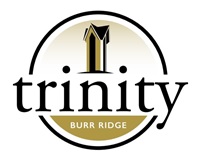 Being a room parent is an important role at Trinity.  It helps connect parents to each other and the classroom teachers.  By participating, we build a stronger parent community, communicate important information, and support classroom teaching and learning.What do room parents do?Room parents assist with classroom parties, field trips, and other class activities.  Each year our room parents work with our teachers to organize our classroom Christmas & Valentine’s Day parties.  Room parents can also assist with the school picnic, sport days, fundraisers, fairs, and field trips.Room parents support our wonderful teaching staff.  Room parents can help organize Teacher Appreciation Week events.If you would like to be a part of our room parent team for the 2019-2020 school year, please complete this form and return to the school office with your summer packet.  If you have any questions, please send a message to PWS via Fast-Direct.***A current background check is required to be a room parent.Name:  _______________________________________________________________Grade serving:  _____________________This is the phone number I would like you to publish in the Room Parent Handbook:  __________________________________